Предоставление доступа к почте для новых сотрудников факультета ВШ ЭКН и ЛСМДля того, чтобы предоставить доступ к корпоративной почте для новых сотрудников ВШ ЭКН или ЛСМ необходимо:Запросить о создании личного кабинета сотрудника в системе «Универис». Для этого руководителю подразделения, куда устраивается сотрудник, необходимо отправить письмо на адрес univeris@susu.ru с просьбой предоставить доступ к личному кабинету и почтовому серверу для нового сотрудника. В письме указать должность и дата принятия на работу.Получить логин и пароль от личного кабинета в ИВЦ по почте от руководителя или лично в ауд. 217/3б. Проверить работу учетных данных, авторизовавшись в личном кабинете сотрудника: http://www.univeris.susu.ruНаписать служебную записку на имя заведующего ОГСТ Латухина Д.В. с просьбой включить перенаправление почты сотрудника (mail.susu.ru) на почтовый сервер ЛСМ (mail.pvc.susu.ru) (шаблон вложен в документ, см. ниже). Служебную записку подписывает руководитель подразделения, куда устраивается сотрудник.Сообщить администратору почтового сервера ЛСМ о необходимости подключить почтовые адреса @susu.ru новым сотрудникам.  Для этого на адрес Alexander.Rekachinsky@susu.ru необходимо отправить письмо, в котором сообщить о новых сотрудниках и их почтовых адресах. Эти адреса будут подключены к учетным записям в домене PVC.После включения перенаправления на стороне ОГСТ (п. 3) вся работа с новыми почтовыми сообщениями будет происходить через веб-сервер Exchange: https://mail.pvc.susu.ru. Инструкции по настройке почтовых клиентов и смартфонов размещены на сайте ЛСМ: https://supercomputer.susu.ru/users/support/Exchange/Если пользователя не устраивает написание его фамилии в почтовом адресе, это можно исправить путем создания алиаса (адреса синонима), например, Ivan.Petrov@susu.ru. Для этого, необходимо написать письмо Евгению Кабиольскому в ОГСТ univeris@susu.ru с просьбой создать желаемый алиас для своего почтового ящика. Копию данного письма следует отправить Рекачинскому Александру Alexander.Rekachinsky@susu.ru , чтобы данный алиас был так же добавлен на сервер Exchange.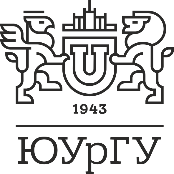 служебная ЗАПИСКА1 декабря 2021 № _________г. ЧелябинскО перенаправлении почты на сервер ExchangeПрошу включить перенаправление потока почты с сервера Zimbra на сервер MS Exchange (протокол SMTP, адрес mail.pvc.susu.ru, порт 25) для почтовых адресов следующих сотрудников ЛСМ:Перенаправление должно охватывать все алиасы указанных почтовых ящиков в доменах susu.ru и susu.ac.ruРуководитель ЛСМ				   Н.Ю. ДолганинаТел.: 267-90-06 доб. 108dolganinani@susu.ruМИНИСТЕРСТВО ОБРАЗОВАНИЯ И НАУКИ РФЮЖНО-УРАЛЬСКИЙ ГОСУДАРСТВЕННЫЙ УНИВЕРСИТЕТЛАБОРАТОРИЯ СУПЕРКОМПЬЮТЕРНОГО МОДЕЛИРОВАНИЯ№ п/пФИО Иванов Иван Иванович